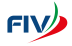 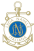 MODULO ACCREDITO ALLENATORI (pag1/2) Al COMITATO ORGANIZZATORE C/O ASD LEGA NAVALE ITALIANA SEZIONE LIDO DI OSTIA della MANIFESTAZIONE: CAMPIONATO ITALIANO DART 18 che si terrà a: Ostia dal: 17 al:19 Giugno 2022 IL Sottoscritto/a Dati Mezzo di Assistenza: CHIEDE di poter uscire in mare con il mezzo sopra descritto durante la manifestazione in oggetto. Dichiara esplicitamente di accettare tutte le norme indicate: nel RRS W.S.. vigente, nel Bando, nelle Istruzioni e nelle altre Regole e Regolamenti che disciplinano questa manifestazione. Dichiaro di essere informato, ai sensi e per gli effetti di cui all’art. 13 del D.lgs n. 196/2003, che i dati personali raccolti saranno trattati, anche con strumenti informatici, esclusivamente nell’ambito del procedimento per il quale il presente modulo viene compilato. DATA ____________________ FIRMA (leggibile) _________________________ (RISERVATO ALLA SEGRETERIA) Si No Note: Tessera FIV Bandiera Si autorizza l’Allenatore ______________________________________ ad uscire in mare durante la manifestazione: (inserire nome manifestazione) La presente autorizzazione potrà essere revocata in ogni momento a insindacabile giudizio del Comitato Organizzatore. Data: (Timbro e firma Segreteria)MODULO ACCREDITO ALLENATORI (pag2/2) Al COMITATO ORGANIZZATORE C/O ASD LEGA NAVALE ITALIANA SEZIONE LIDO DI OSTIA della MANIFESTAZIONE: CAMPIONATO ITALIANO DART 18 che si terrà a: Ostia dal: 17 al 19 Giugno  2022 IL Sottoscritto/a DICHIARA DI ESSERE AUTORIZZATO DAL CIRCOLO E DAI GENITORI PER ISCRIVERE E ASSISTERE I SOTTOELENCATI CONCORRENTI A TERRA ED IN ACQUA: Data ____________________ Firma del conduttore __________________________________Cognome e nome: data di nascita:indirizzo (via N° civico): località:Recapito del CellulareCircolo: codice circolo:N° tessera FIV: zona FIV:Allenatore/Accompagnatore di: (circolo appartenente la squadra)Tipo Natante Gommone Motoscafo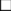 Modello: Lunghezza F.T. Metri:Motore marca: Hp:Deposito Versato SI NO Cauzione €Nominativo N° Velico ClasseNominativo N° Velico ClasseNominativo N° Velico ClasseNominativo N° Velico ClasseNominativo N° Velico ClasseNominativo N° Velico ClasseNominativo N° Velico ClasseNominativo N° Velico ClasseNominativo N° Velico ClasseNominativo N° Velico ClasseNominativo N° Velico ClasseNominativo N° Velico ClasseNominativo N° Velico ClasseIl Conduttore è solo sul natante ? SI NOSe il conduttore non è solo, indicare il numero totale dell’equipaggioIl conduttore è fornito di cinghia di arresto motore in caso di caduta in acqua ? SI NOIl conduttore è fornito di radio VHF funzionante sul canale 72 ? SI NOIl conduttore e l’equipaggio, si impegnano a indossare i giubbetti salvagente ? SI NO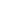 Il conduttore, qualora se ne presentasse la necessità, si impegna a mettersi a disposizione del Comitato di Regata con il proprio natante per operazioni di soccorso ? SI NO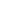 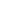 Il conduttore dichiara di essere abilitato alla guida del natante e che il natante è in regola con i documentirichiesti dalla legge e con le dotazioni di sicurezza previste entro le tre miglia